Bhartiyam International School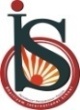 Periodic Assessment -I (2022-23)Subject: English [SET 2]                                                              Class: VI			                            Date:13/07/2022                                                                                           M.M:20Name: ___________                Roll No.__                                 Duration: 1 Hr. GENERAL INSTRUCTIONS: This question paper is divided into four sections: SECTION A :    READING            (4 Marks)SECTION B:     WRITING            (  4 Marks)SECTION C :    GRAMMAR         ( 4 Marks)SECTION D :    LITERATURE       (8 Marks)Write all the answers in your answer booklet neatly and legibly. Attempt all questions.                                        SECTION- A (READING)  Q1. Read the passage given below and answer the questions that follow.            [1x4=4]The Moon appears to change its shape in the sky, because of its revolution round the Earth. The changes in the shapes of the bright part of the moon are called Moon phases. The Moon phases depends on its position in relation to the Earth and the Sun. There are eight phases of the Moon. The phases depend upon how much the lit part of the Moon is visible from the Earth. The phases also depend upon whether the visible part of the Moon is increasing or decreasing. The Moon takes 29.5 days to complete one revolution while going through all the phases. This period is called a lunar month. The Moon’s phases follow a cycle beginning from the new Moon. The Moon grows from the crescent shape to the full Moon and then shrinks back to the crescent shape before disappearing for a couple of days. The bright part of the Moon getting bigger is called waxing and when it starts getting smaller is called waning. The Moon is called a Gibbous Moon when more than half of it is lit whereas it is called a Crescent Moon when less than half of it is lit. The countries near the equator see the Crescent Moon shaped like a smile.      On the basis of your reading the above passage, answer the following questions. Why does the moon appear to change its shape?                                                               What are Moon phases?                                                                                                          What is a lunar month?                                                                                                            How do the countries near the equator see the crescent moon?                                   SECTION- B (WRITING)Q2. You are Shreeja, the Head Girl of your school. Your school is organizing a summer camp for the students of Class 6. Draft a notice giving details about the camp.  (Word limit: 50 words) 												                                   [4]					SECTION- C (GRAMMAR)Q3. Rearrange the words to form meaningful sentences. 		                          [1x2=2]match team has our the won                                                                                                        and trees plants us oxygen give                                                                                                   Q4. Add a predicate to each subject given below to make a complete sentence.[1x2=2]The monkey______________________________________                               Our school ______________________________________                                 SECTION- D (LITERATURE)Q5. Write the meanings of the following words. 		                                 [0.5x4=2] Nintendo                                                                                                                                       Hamper                                                                                                                                         Glitch                                                                                                                                             Nag                                                                                                                                                 Q6. Answer the following questions in about 30-40 words.                                     [2x3=6]How did Patrick help the elf?                                                                                                      Where did each of the baby birds find a home?                                                                       What did the second bird say to the stranger?   OR                    Why did the little man grant Patrick a wish?                                                                                               